N’hésiter pas à donner votre opinion et vos idées sur l’adresse mail : vbcr.secretaire@gmail.com Votre avis compte énormément pour nous !Suivez-nous aussi sur notre site internet : http://vbcr.e-monsite.com/COMPTE RENDU DE LA SAISON 2015-2016 N°6Compte rendu du 21 mars 2016 à 20h00 à Saint-ChamondA l’ordre du jourBarbecue Sponsor Tournoi interclubsJoyeuses Pâques ! 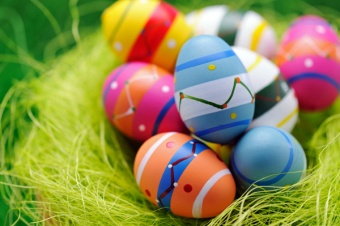 